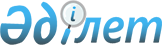 О некоторых вопросах субсидирования повышения урожайности и качества продукции растениеводства на 2018 год
					
			Утративший силу
			
			
		
					Постановление Восточно-Казахстанского областного акимата от 26 декабря 2017 года № 357. Зарегистрировано Департаментом юстиции Восточно-Казахстанской области 8 января 2017 года № 5393. Утратило силу - постановлением Восточно-Казахстанского областного акимата от 30 октября 2018 года № 315
      Сноска. Утратило силу - постановлением Восточно-Казахстанского областного акимата от 30.10.2018 № 315 (вводится в действие со дня его первого официального опубликования).

      Примечание РЦПИ.

      В тексте документа сохранена пунктуация и орфография оригинала.
      В соответствии с подпунктом 5) пункта 1 статьи 27 Закона  Республики Казахстан от 23 января 2001 года "О местном государственном управлении и самоуправлении в Республике Казахстан", подпунктом 18) пункта 2 статьи 7, подпунктом 5) пункта 2 статьи 11 Закона Республики Казахстан от 8 июля 2005 года "О государственном регулировании развития агропромышленного комплекса и сельских территорий", в целях реализации приказа исполняющего обязанности Министра сельского хозяйства Республики Казахстан от 27 февраля 2015 года № 4-3/177 "Об утверждении Правил субсидирования повышения урожайности и качества продукции растениеводства, стоимости горюче-смазочных материалов и других товарно-материальных ценностей, необходимых для проведения весенне-полевых  и уборочных работ, путем субсидирования производства приоритетных культур и стоимости затрат на возделывание сельскохозяйственных культур  в защищенном грунте" (зарегистрированного в Реестре государственной регистрации нормативных правовых актов за номером 11094), на основании письма Министерства сельского хозяйства Республики Казахстан от 12 декабря 2017 года № 4-1-9/33493, Восточно-Казахстанский областной акимат ПОСТАНОВЛЯЕТ:
      1. Утвердить:
      1) перечень приоритетных сельскохозяйственных культур на 2018 год согласно приложению 1 к настоящему постановлению; 
      2) нормы субсидий на повышение урожайности и качества продукции растениеводства, удешевление стоимости горюче-смазочных материалов и других товарно-материальных ценностей, необходимых для проведения весенне-полевых и уборочных работ, путем субсидирования производства приоритетных культур и стоимости затрат на возделывание сельскохозяйственных культур в защищенном грунте на 2018 год согласно приложению 2 к настоящему постановлению.
      2. Аппарату акима области, управлению сельского хозяйства области в установленном законодательством Республики Казахстан порядке обеспечить:
      1) государственную регистрацию настоящего постановления в территориальном органе юстиции;
      2) в течение десяти календарных дней со дня государственной регистрации настоящего постановления акимата направление его копии в бумажном и электронном виде на казахском и русском языках в Республиканское государственное предприятие на праве хозяйственного ведения "Республиканский центр правовой информации" для официального опубликования и включения в Эталонный контрольный банк нормативных правовых актов Республики Казахстан;
      3) в течение десяти календарных дней после государственной регистрации настоящего постановления направление его копии на официальное опубликование в периодические печатные издания, распространяемые на территории области;
      4) размещение настоящего постановления на интернет-ресурсе акима Восточно-Казахстанской области после его официального опубликования.
      3. Контроль за исполнением настоящего постановления возложить на заместителя акима области по вопросам агропромышленного комплекса.
      4. Настоящее постановление вводится в действие по истечении десяти календарных дней после дня его первого официального опубликования.  Перечень приоритетных сельскохозяйственных культур на 2018 год Нормы субсидий на повышение урожайности и качества продукции растениеводства, удешевление стоимости горюче-смазочных материалов и других товарно-материальных ценностей, необходимых для проведения весенне-полевых и уборочных работ, путем субсидирования производства приоритетных культур и стоимости затрат на возделывание сельскохозяйственных культур в защищенном грунте на 2018 год
					© 2012. РГП на ПХВ «Институт законодательства и правовой информации Республики Казахстан» Министерства юстиции Республики Казахстан
				
      Аким Восточно-Казахстанской области

Д. Ахметов
Приложение 1 к постановлению
Восточно-Казахстанского
областного акимата
от "26" декабря 2017 года № 357
№ п/п
Наименование приоритетных сельскохозяйственных культур
1
Масличные культуры (сафлор, лен, рапс, соя)
2
Овощи закрытого грунта
3
Однолетние травы (за исключением зерновых колосовых культур)
4
Кукуруза на силос и подсолнечник на силос
5
Многолетние травы первого года жизни, посеянные на пашне и (или) для целей залужения и (или) коренного улучшения сенокосных и (или) пастбищных угодийПриложение 2 к постановлению
Восточно-Казахстанского
областного акимата
от "26" декабря 2017 года № 357
№ п/п
Приоритетные сельскохозяйственные культуры
Единица измерения
Норма субсидий, тенге
1
Соя
на 1 тонну
25 000
2
Сафлор
на 1 тонну
6 400
3
Рапс
на 1 тонну
13 800
4
Лен
на 1 тонну
11 000
5
Кукуруза на силос, подсолнечник на силос
на 1 гектар
8 000
6
Однолетние травы (за исключением зерновых колосовых культур)
на 1 гектар
8 000
7
Многолетние травы первого года жизни, посеянные на пашне и (или) для целей залужения и (или) коренного улучшения сенокосных и (или) пастбищных угодий
на 1 гектар
10 000
8
Овощи закрытого грунта (на два культурооборота) промышленного типа
на 1 гектар
11 000 000
9
Овощи закрытого грунта (на два культурооборота) фермерского типа
на 1 гектар
3 000 000